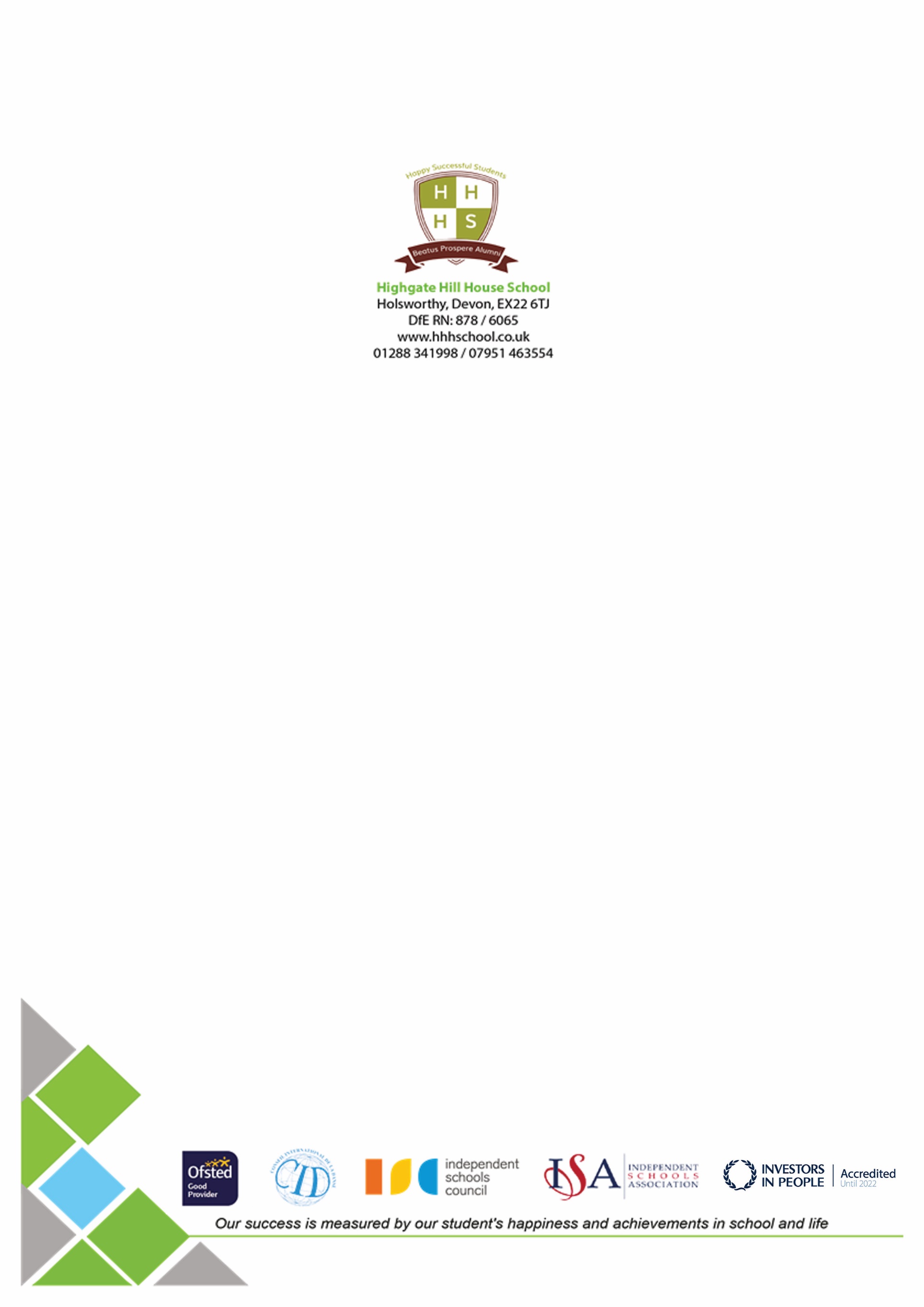 POST: Band 6 Occupational TherapistSalary details: £16.04-£19.38 per hour – depending upon experienceHours: 35 hours per week – 43 weeks of the year, this is a term time contract.JOB DESCRIPTIONJob Purpose:You will work alongside a team comprising of other therapists, therapy assistants teachers, instructors and learning support assistants. To support the school’s goal of providing a high quality education for students who may have complex and additional educational needs.  Work may be carried out in the school’s therapy room alongside the classroom, an outdoor learning environment or may take place in the child’s home environment.Core Requirements of the Post:To ensure the delivery of a high quality Occupational Therapy outcomes to support classroom learning and wellbeing suitable for all the students attending Highgate Hill House School.You must have a degree or a post graduate diploma in Occupational Therapy Be registered with the Health & Care Professions Council (HCPC). Have three years post qualifying experience – previous experience of working with children is essential.Areas of Responsibility and Key TasksTaking a “hands on” approach it is essential that you will be a strong team player, with excellent communication skills. You must have excellent organisational and time management skills. Working autonomously, you will provide quality assessments, reports and interventions and work with the school staff to embed strategies across the environment – this is of both a physical and mental health nature. In addition, a working understanding of Sensory Integration would be desirable. To complete assessments and produce reports to contribute to annual review and Educational Health and Care Plan meetings. DUTIES      Support the lead therapist:To be able to work effectively as part of a multi professional therapy team made up of the Therapy Lead (Who is also an Occupational Therapist) a Speech and Language Therapist, a Play Therapist, the schools Mental Health Practitioner, and 2 Therapy assistants – as well as the schools wellbeing and education teams.Being responsible for appropriate delegation of work to Therapy Assistant staff, Learning Support Assistants and OT students.To be responsible for maintaining up to date and accurate case notes in line with                   professional standards and school policies. Assessing and diagnosing a wide range of motor, perceptual, sensory and functional difficulties. Planning appropriate therapy interventions, making fine judgements about type and timing of treatment negotiated with education staff and parents. Delivering group and individual therapy as required.Evaluating treatment outcomes. To demonstrate clinical effectiveness by use of evidence based practice and outcome measures.To be able to liaise and refer on to supporting local services such as CAMHs, Physio, podiatry, GP’s amongst others.Support colleagues by:Promoting good pupil behaviour, dealing promptly with conflict and incidents in line with established policy and encouraging pupils to take responsibility for their own behaviourEstablishing constructive relationships with parents/carers and where appropriate participating in feedback sessions with parents alongside the teacherSupporting pupils by:Assisting with the development and implementation of Individual Education Plans and Behaviour Care ProgrammesEstablishing constructive relationships with pupils and interacting with them according to individual needsPromoting the inclusion and acceptance of all pupilsEncouraging pupils to interact with others and to engage in activities. Setting challenging and demanding expectations and promoting self-esteem and independenceProviding feedback to pupils in relation to progress and achievement under the guidance of the teacherSupport the school by:Being aware of and complying with policies and procedures relating to child protection, health, safety and security, confidentiality and data protection, and reporting all concerns to an appropriate person.To take an active role in the department and schools infection control and risk assessment documentation and adherence too.Being aware of and supporting difference and ensuring all pupils have equal access to opportunities to learn and developContributing to the overall ethos/work/aims of the schoolAppreciating and supporting the role of other professionalsAttending relevant meetings as required – especially the therapy department one.Participating in training and other learning activities and performance development as requiredTo provide relevant in-service training to school staff and parents, via presentations, talks and career evenings on topics related to the role of the occupational therapist and occupational therapyTo undertake other such duties of a similar level of responsibility and within the spirit of the post as may be directed by the Therapy Lead or the Headteacher.Eliminating discrimination, harassment and bullying and promoting equality, diversity and inclusion.Resources:Responsible for the proper application of school equipment.Work demands:To act in a flexible and positive manner, and to continually review effectiveness of programmes for the school students.Working conditions:The post will involve classroom based and outdoor work. There is no evening or weekend work associated with this post.Links with others:To work alongside schools, parents and other agenciesTo play a full part in the team approach at Highgate Hill House School.As the Exceptions (Amendment) Order 1986 to the Rehabilitation of Offenders Act 1974 applies to this position, the postholder will be required to apply for an Enhanced Disclosure from the Criminal Records Bureau.